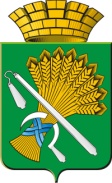 ДУМА КАМЫШЛОВСКОГО ГОРОДСКОГО ОКРУГА(шестого созыва)РЕШЕНИЕот 20.02.2014 года          № 314город КамышловВ соответствии с Федеральным законом от 02.03.2007 года № 25 «О муниципальной службе в Российской Федерации», Федеральным законом от 22.10.2013 года № 284-ФЗ «О внесении изменений в отдельные законодательные акты Российской Федерации в части определения полномочий и ответственности органов государственной власти субъектов Российской Федерации, органов местного самоуправления и их должностных лиц в сфере межнациональных отношений», руководствуясь Уставом Камышловского городского округа, Дума Камышловского городского округаРЕШИЛА:Внести в пункт 9 раздела II «Основные принципы и правила служебного поведения муниципальных служащих» Кодекса этики и служебного поведения муниципальных служащих Камышловского городского округа, утвержденного решением Думы Камышловского городского округа от 24.03.2011 г. № 674 следующие изменения и дополнения:  подпункт «г» читать в новой редакции: «обеспечивать равное, беспристрастное отношение ко всем физическим и юридическим лицам и организациям, не оказывать предпочтение каким-либо общественным или религиозным объединениям, профессиональным или социальным группам, гражданам и организациям и не допускать предвзятости в отношении таких объединений, групп, организаций и граждан»; подпункт «з» читать в новой редакции: «соблюдать нейтральность, исключающую возможность влияния на свою профессиональную служебную деятельность решений политических партий, других общественных и религиозных объединений и иных организаций».2. Настоящее решение опубликовать в газете «Камышловские известия» и разместить на официальном сайте Камышловского городского округа.3. Контроль за выполнением данного решения возложить на комитет по местному самоуправлению и правовому регулированию Думы Камышловского городского округа (Мишенькина А.А.).Председатель Думы Камышловского городского округа					       Т.А.ЧикуноваГлава Камышловского городского округа                  	              М.Н.ЧухаревО внесении изменений и дополнений в Кодекс этики и служебного поведения муниципальных служащих Камышловского городского округа, утвержденный решением Думы Камышловского городского округа от 24.03.2011 г. № 674